Roswell North Elementary 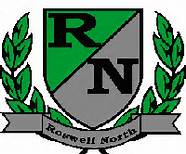 School Governance Council
Date: November 18, 2013Time: 3:00 PMLocation:  large conference roomAgendaCall to OrderApproval of last meeting minutesVote on chair/co chair positionsSeed fund request draftCommunications committee updateBudge/finance committee updateAdjourn Meeting*Next scheduled SGC meeting Monday, December 16th at 3 PM